Poznaj tajniki e-marketingu: białostocki Glosel rekrutuje na płatny staż Białostocka spółka Glosel ogłosiła nabór na kolejny Program Stażowy. To okazja do zdobycia praktycznego doświadczenia w branży e-commerce. 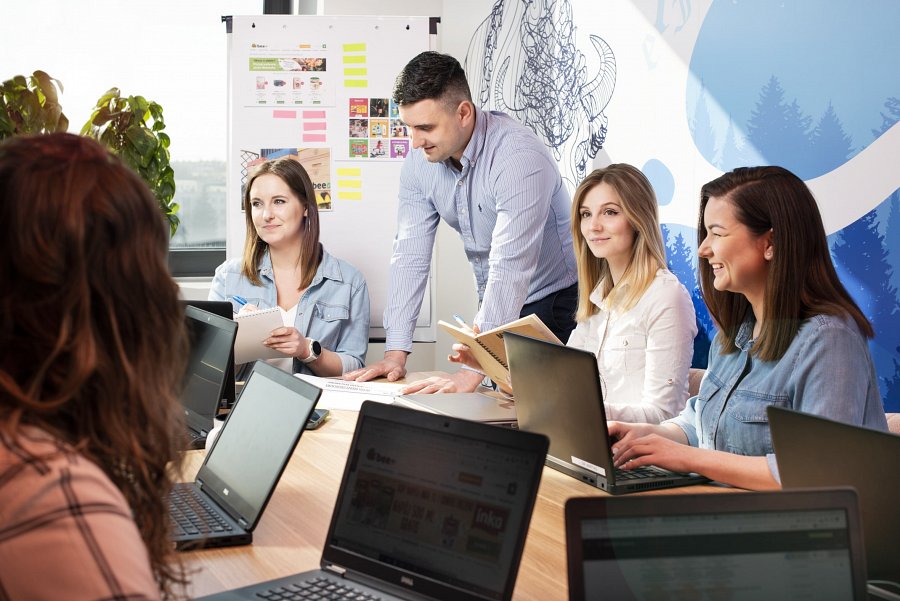 Trzymiesięczny staż w trzech działach Glosela Tym razem oferta obejmuje staże w trzech działach: Performance Marketing & SEO, Marketing Automation i Social Media. Stażyści poznają kulisy działania sklepów internetowych należących do Glosela — m.in. TaniaKsiazka.pl i Bee.pl. "Ofertę stażu kierujemy do studentów i absolwentów uczelni z Białegostoku i regionu, zainteresowanych pracą w e-commerce. Po raz kolejny damy im możliwość rozwoju pod okiem doświadczonych mentorów z Glosela. Jesteśmy otwarci na młode talenty, bo nasi specjaliści chętnie dzielą się wiedzą. Najlepsi stażyści nadal z nami współpracują" - mówi dyrektor HR w Gloselu Joanna Moroz-Jatkowska.Rekrutacja trwa do 30 kwietnia, a trzymiesięczny program rozpocznie się 1 lipca. Wszystkie staże będą odbywać się 5 dni w tygodniu, po 6 godzin dziennie. Studenci otrzymają wynagrodzenie w wysokości 2 700 zł brutto miesięcznie. Założeniem programu jest to, aby po jego zakończeniu stażysta mógł pełnić obowiązki młodszego specjalisty w zespole. Zgłoszenie do Programu Stażowego Glosela i proces rekrutacyjny znajduje się na stronie TaniaKsiazka.pl. Staż pod okiem mentorów GloselaTo już trzecia edycja programu stażowego, podczas której studenci będą odkrywać tajniki e-commerce pod okiem ekspertów Glosela. Mentorką zespołu Performance Marketing & SEO będzie Monika Szatyłowicz, E-commerce Director w Gloselu. Pod jej okiem będzie można nauczyć się, jak generować ruch w sklepie internetowym i jak analizować efekty tych działań.W zespole Marketing Automation uczestnicy będą mieli okazję poznać e-mail marketing i automatyzację działań na podstawie zachowań użytkowników. Mentorem będzie Rafał Jackiewicz, Dyrektor ds. Strategii i Budowania Wartości Klienta. Ostatnim działem, który zaprasza do programu stażowego jest zespół Social Media. To szansa na zdobycie wiedzy na temat funkcjonowania kanałów społecznościowych w e-commerce i poznanie sposobów rozwijania koncepcji marki w mediach społecznościowych. Opiekunką stażu będzie Justyna Brzezińska, Marketing Communications Manager. “Po dwóch edycjach Programu Stażowego widzę, że w naszej organizacji zostali niezwykle wartościowi ludzie. Myślę, że stażysta będzie bardzo dobrym wsparciem mojego zespołu, ze świeżym, obiektywnym spojrzeniem. Czekamy na osobę, która jest zainteresowana tematem komunikacji w mediach społecznościowych, ma otwartą głowę i zapał do testowania. Chętnie podzielimy się wiedzą i naszym doświadczeniem zdradzając tajniki komunikacji" - zachęca Justyna Brzezińska. Program Stażowy Glosela to doskonała okazja do zdobycia praktycznej wiedzy i kompetencji w firmie o 20-letnim doświadczeniu w e-commerce. Glosel zatrudnia około 400 osób. Ma na koncie wiele branżowych nagród, m.in. 4. miejsce w woj. podlaskim w rankingu Diamenty Forbesa 2023 oraz kilka Gazeli Biznesu. ———Glosel to firma specjalizująca się głównie w obszarach sprzedaży książek oraz produktów FMCG w internecie. Pod jej parasolem działają marki takie jak TaniaKsiazka.pl i Bee.pl. Siedziba firmy mieści się w industrialnie urządzonym biurze w Białymstoku, które w branżowym portalu propertydesign.pl zostało wyróżnione, jako jeden z pięciu najciekawszych pomysłów na aranżację przestrzeni chillout w Polsce. Logistyka spółki to niemal 10 tys. mkw. powierzchni magazynów w nowoczesnym kompleksie Panattoni Park, z którego realizuje zamówienia. Jednym z filarów filozofii Glosela jest też dbanie o środowisko naturalne - firma w 99% zrezygnowała z plastikowych wypełnień w paczkach na rzecz produkowanego na miejscu wypełniacza z kartonów z odzysku.